№6.18.1-01/0904-18 от 09.04.2018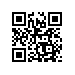 О составе государственной экзаменационной комиссии по проведению государственной итоговой аттестации студентов образовательной программы бакалавриата «Логистика и управление цепями поставок» факультета 
Санкт-Петербургская школа экономики и менеджмента Национального исследовательского университета «Высшая школа экономики» и секретарях государственной экзаменационной комиссииПРИКАЗЫВАЮ:Утвердить государственную экзаменационную комиссию (далее – ГЭК) по проведению государственной итоговой аттестации студентов 4 курса образовательной программы бакалавриата «Логистика и управление цепями поставок», направления подготовки 38.03.02 «Менеджмент», факультета 
Санкт-Петербургская школа экономики и менеджмента Национального исследовательского университета «Высшая школа экономики», очной формы обучения, в составе Президиума ГЭК и локальных ГЭК, а также секретарей Президиума ГЭК и локальных ГЭК.Утвердить состав Президиума ГЭК: Председатель Президиума ГЭК - Барыкин С.Е., доктор экономических наук, доцент, заместитель директора по финансам и экономике Общества с ограниченной ответственностью "Позитив-сервис". Члены Президиума ГЭК:- Лукинский В.В., доктор экономических наук, профессор, профессор департамента менеджмента факультета Санкт-Петербургская школа экономики 
и менеджмента Национального исследовательского университета «Высшая школа экономики»;- Бочкарев А.А., доктор экономических наук, доцент, профессор департамента логистики и управления цепями поставок факультета 
Санкт-Петербургская школа экономики и менеджмента Национального исследовательского университета «Высшая школа экономики»;- Пимоненко М.М., кандидат физико-математических наук, директор Некоммерческого Партнерства Северо-Западный информационно-аналитический центр транспортной логистики «АЙЛОТ»;- Стримовская А.В., кандидат экономических наук, преподаватель департамента логистики и управления цепями поставок факультета 
Санкт-Петербургская школа экономики и менеджмента Национального исследовательского университета «Высшая школа экономики»;- Маевский С.В., советник генерального директора по техническим вопросам СПбГУП «Пассажиравтотранс». Секретарь Президиума ГЭК – Бочкарев П.А., кандидат экономических наук, преподаватель департамента логистики и управления цепями поставок факультета Санкт-Петербургская школа экономики и менеджмента Национального исследовательского университета «Высшая школа экономики».Утвердить локальные ГЭК по приему итогового междисциплинарного экзамена:3.1. Локальная ГЭК №1:            Председатель локальной ГЭК № 1 - Барыкин С.Е., доктор экономических наук, доцент, заместитель директора по финансам и экономике Общества 
с ограниченной ответственностью "Позитив-сервис". Члены локальной ГЭК № 1:- Лукинский В.В., доктор экономических наук, профессор, профессор департамента менеджмента факультета Санкт-Петербургская школа экономики 
и менеджмента Национального исследовательского университета «Высшая школа экономики»;- Пимоненко М.М., кандидат физико-математических наук, директор Некоммерческого Партнерства Северо-Западный информационно-аналитический центр транспортной логистики «АЙЛОТ»;- Стримовская А.В., кандидат экономических наук, преподаватель департамента логистики и управления цепями поставок факультета 
Санкт-Петербургская школа экономики и менеджмента Национального исследовательского университета «Высшая школа экономики»;- Маевский С.В., советник генерального директора по техническим вопросам СПбГУП «Пассажиравтотранс»; - Петровский Д.О., менеджер по логистике и закупкам Общества 
с ограниченной ответственностью "Космос Рус".Секретарь локальной ГЭК № 1 - Бочкарев П.А., кандидат экономических наук, преподаватель департамента логистики и управления цепями поставок факультета Санкт-Петербургская школа экономики и менеджмента Национального исследовательского университета «Высшая школа экономики».3.2. Локальная ГЭК №2:Председатель локальной ГЭК № 2 - Бочкарев А.А., доктор экономических наук, доцент, профессор департамента логистики и управления цепями поставок факультета Санкт-Петербургская школа экономики и менеджмента Национального исследовательского университета «Высшая школа экономики».Члены локальной ГЭК № 2:- Медведев В.А., кандидат экономических наук, доцент, главный конструктор проекта Закрытого акционерного общества «Институт телекоммуникаций»;- Прохоров В.М., кандидат физико-математических наук, доцент департамента логистики и управления цепями поставок факультета 
Санкт-Петербургская школа экономики и менеджмента Национального исследовательского университета «Высшая школа экономики»; -  Чирухин В.А., кандидат технических наук, доцент департамента логистики и управления цепями поставок факультета Санкт-Петербургская школа экономики и менеджмента Национального исследовательского университета «Высшая школа экономики»;- Колосов А.М., специалист технической поддержки Акционерного общества "Группа "Илим";-   Кузнецов В.О., менеджер Публичного акционерного общества "Газпром".Секретарь локальной ГЭК № 2 - Маевский А.Г., кандидат экономических наук, тьютор департамента логистики и управления цепями поставок факультета Санкт-Петербургская школа экономики и менеджмента Национального исследовательского университета «Высшая школа экономики».Утвердить локальные ГЭК по защите выпускных квалификационных работ:4.1. Локальная ГЭК №1:Председатель локальной ГЭК № 1 - Барыкин С.Е., доктор экономических наук, доцент, заместитель директора по финансам и экономике Общества 
с ограниченной ответственностью "Позитив-сервис".Члены локальной ГЭК № 1:- Лукинский В.В., доктор экономических наук, профессор, профессор департамента менеджмента факультета Санкт-Петербургская школа экономики 
и менеджмента Национального исследовательского университета «Высшая школа экономики»;- Пимоненко М.М., кандидат физико-математических наук, директор Некоммерческого Партнерства Северо-Западный информационно-аналитический центр транспортной логистики «АЙЛОТ»;- Стримовская А.В., кандидат экономических наук, преподаватель департамента логистики и управления цепями поставок факультета 
Санкт-Петербургская школа экономики и менеджмента Национального исследовательского университета «Высшая школа экономики»;- Маевский С.В., советник генерального директора по техническим вопросам СПбГУП «Пассажиравтотранс»; - Петровский Д.О., менеджер по логистике и закупкам Общества 
с ограниченной ответственностью "Космос Рус".Секретарь локальной ГЭК № 1 - Бочкарев П.А., кандидат экономических наук, преподаватель департамента логистики и управления цепями поставок факультета Санкт-Петербургская школа экономики и менеджмента Национального исследовательского университета «Высшая школа экономики».4.2. Локальная ГЭК №2:Председатель локальной ГЭК № 2 - Бочкарев А.А., доктор экономических наук, доцент, профессор департамента логистики и управления цепями поставок факультета Санкт-Петербургская школа экономики и менеджмента Национального исследовательского университета «Высшая школа экономики».Члены локальной ГЭК № 2:- Прохоров В.М., кандидат физико-математических наук, доцент департамента логистики и управления цепями поставок факультета 
Санкт-Петербургская школа экономики и менеджмента Национального исследовательского университета «Высшая школа экономики»; - Чирухин В.А., кандидат технических наук, доцент департамента логистики и управления цепями поставок факультета Санкт-Петербургская школа экономики и менеджмента Национального исследовательского университета «Высшая школа экономики»;- Медведев В.А., кандидат экономических наук, доцент, главный конструктор проекта Закрытого акционерного общества "Институт телекоммуникаций"; - Колосов А.М., специалист технической поддержки Акционерного общества "Группа "Илим";-  Кузнецов В.О., менеджер Публичного акционерного общества "Газпром".Секретарь локальной ГЭК № 2 - Маевский А.Г., кандидат экономических наук, тьютор департамента логистики и управления цепями поставок факультета Санкт-Петербургская школа экономики и менеджмента Национального исследовательского университета «Высшая школа экономики».Проректор								                       С.Ю. Рощин